Slávnostné odovzdávanie certifikátov na používanie regionálnej značky Regionálny produkt HORNÝ ŠARIŠ (správa z aktivity C 3.2/2)V nedeľu, dňa 5.9.2021 sa v meste Svidník konal Dukelský beh mieru, v rámci ktorého prebiehalo na námestí vo Svidníku niekoľko sprievodných akcií. Jednou z nich bolo odovzdávanie certifikátov na používanie regionálnej značky Regionálny produkt HORNÝ ŠARIŠ.V rámci podujatia pripravilo Kultúrne a turistické centrum (KTC) Bardejov informačné stánky MAS, ktoré boli zapojené do prípravy konceptu prvého regionálneho produktu na východnom Slovensku. V rámci stánkov dostala priestor aj Regionálna anténa Národnej siete rozvoja vidieka pre Prešovský kraj, kde boli poskytované informácie o Programe rozvoja vidieka, o poslaní NSRV, zároveň sa návštevníci zaujímali aj o prepojenie a podporu, ktorú RA poskytla vzniknutej značke. Informácie o NSRV a jej účasť na podujatí bola súčasťou príhovoru primátorky Svidníka a riaditeľa KTC Bardejov pána Marcela Tribusa. Stánok RA navštívili zhruba 50 návštevníkov, niektorí diskutovali o aktuálnych témam súvisiacich s podporov rozvoja vidieka, iní si so sebou odniesli aj propagačné predmety, a to letáky PRV SR 2014 – 2020, Spravodajcu NSRV, podtácky s ľudovým motívom, textilné srdiečka a pre deti boli pripravené nafúknuté balóny.  V Prešove, dňa  6.9.2021Lucia Kolpakovákoordinátorka RA NSRV pre Prešovský kraj  Slávnostné odovzdávanie certifikátov na používanie regionálnej značky Regionálny produkt HORNÝ ŠARIŠ (fotodokumentácia z aktivity C 3.2/2)Marcela Ivančová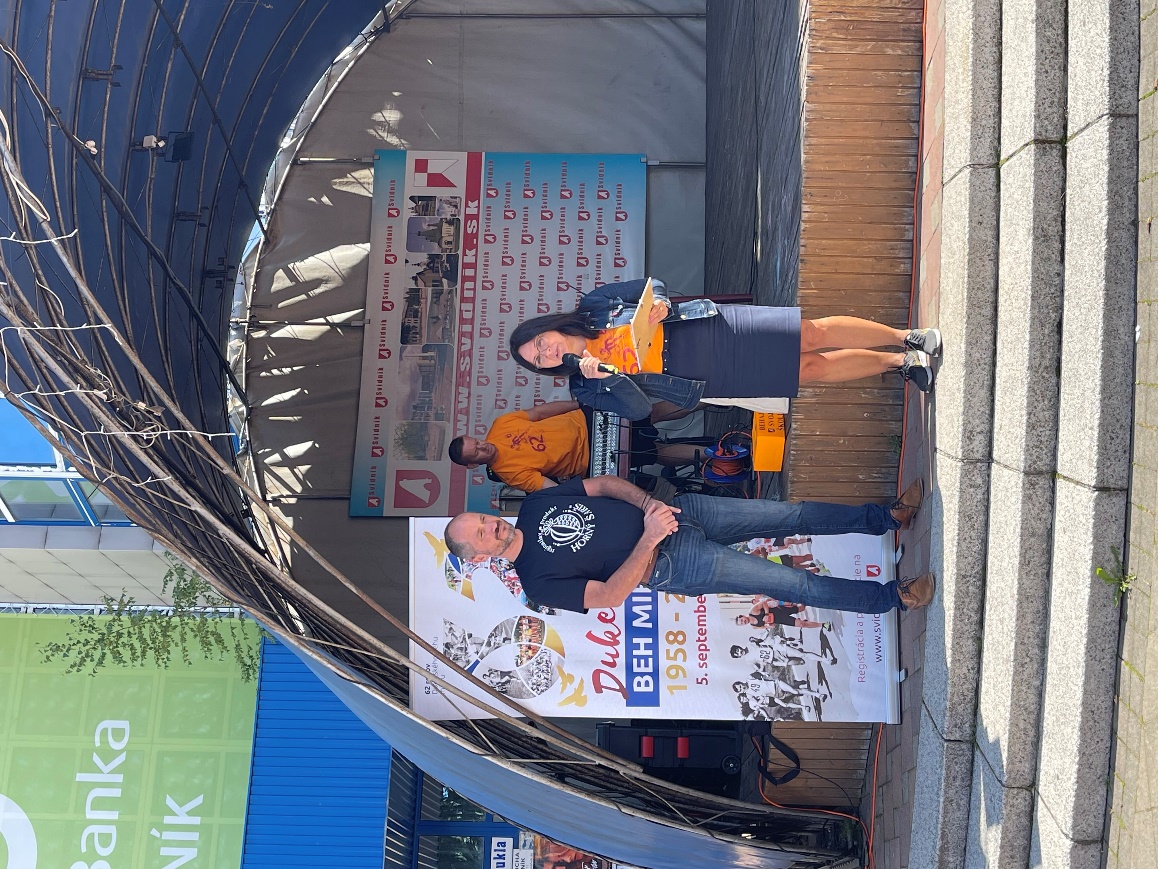 Primátorka SvidníkaMarcel Tribus Turistické a kultúrne centrum Bardejov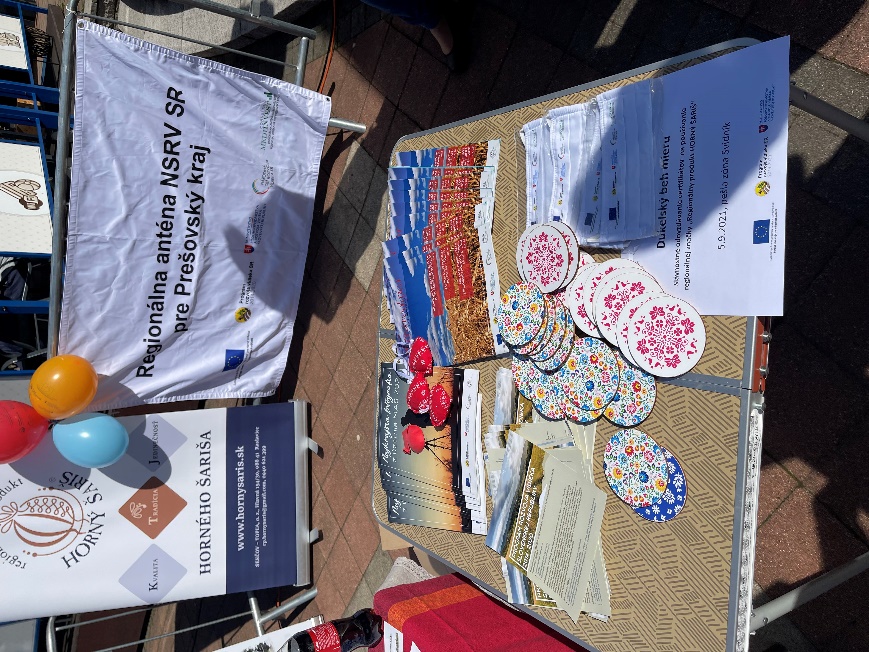 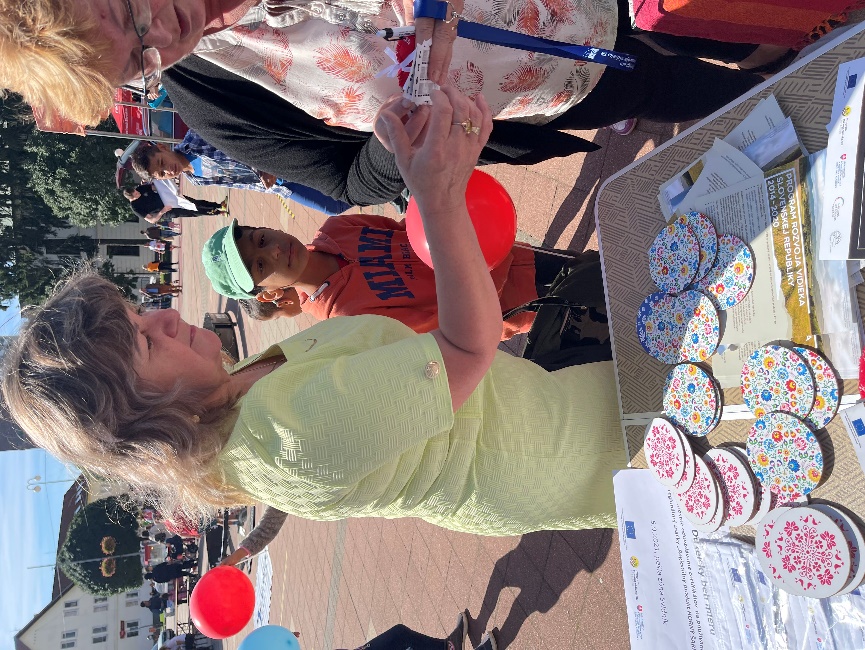 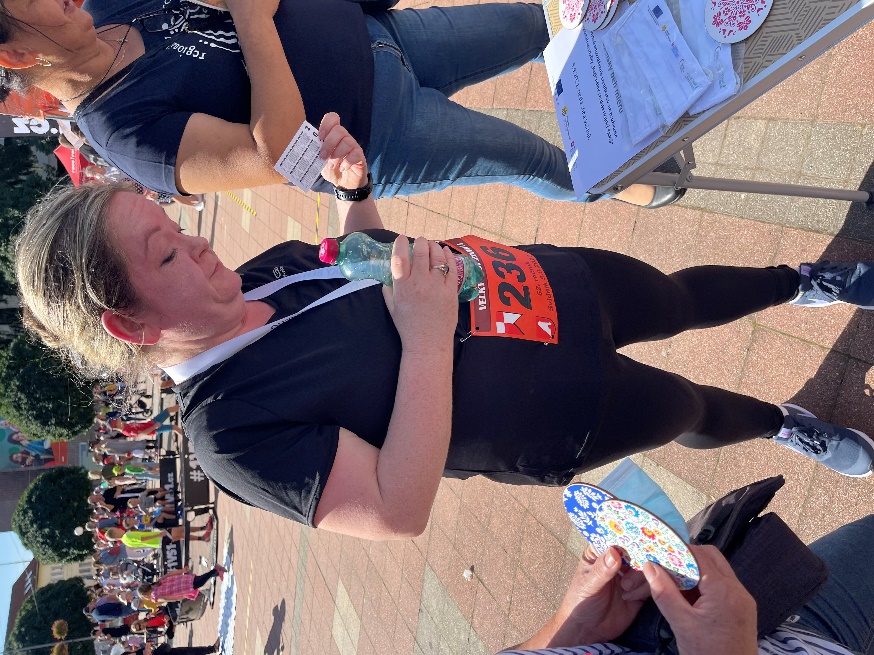 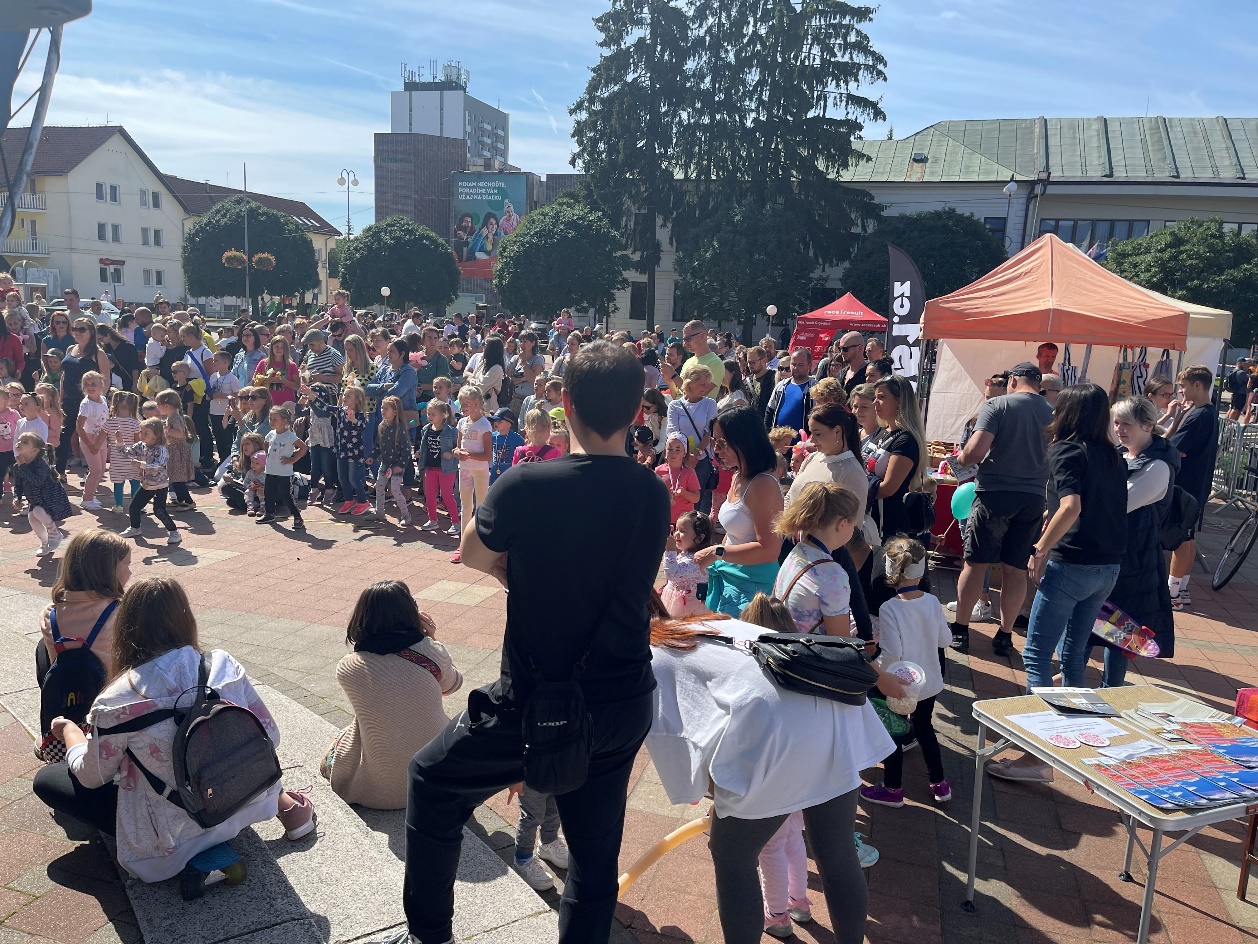 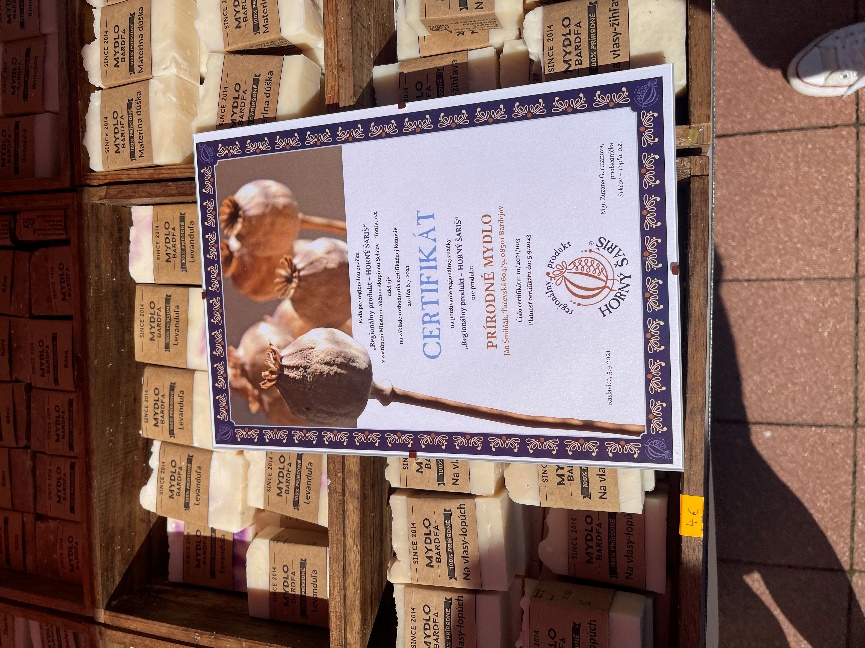 